Destination Downriver- Podcast Stats- Updated 2/7/22Feb. 7, 2022- 7,716 have downloaded the "podcast" total including Trib/Beacon 5 episodes.65-SubscribersDec. 1, 2021- Dec. Power of Partnerships Episode 5-1,670 listensNov. 12, 2021-Nov. Shop local Episode 4- 969 listens Oct. 4, 2021- Oct. UTR-Pure Mi episode 3 – uploaded 10/1/21-2,246 listenersJuly 2021- July MDCVB episode 2 uploaded 7/16/21- 196-downloads, 1,793 listeners May 2021-May Rust Belt episode 1 uploaded 5/1/21- 86 downloads, 537 listeners U.S. Podcast Averages 2022: Average podcast has 141 downloads in 30 days, Average of 27 listens per episode (source: riversidefm.com re: stats)How they listen: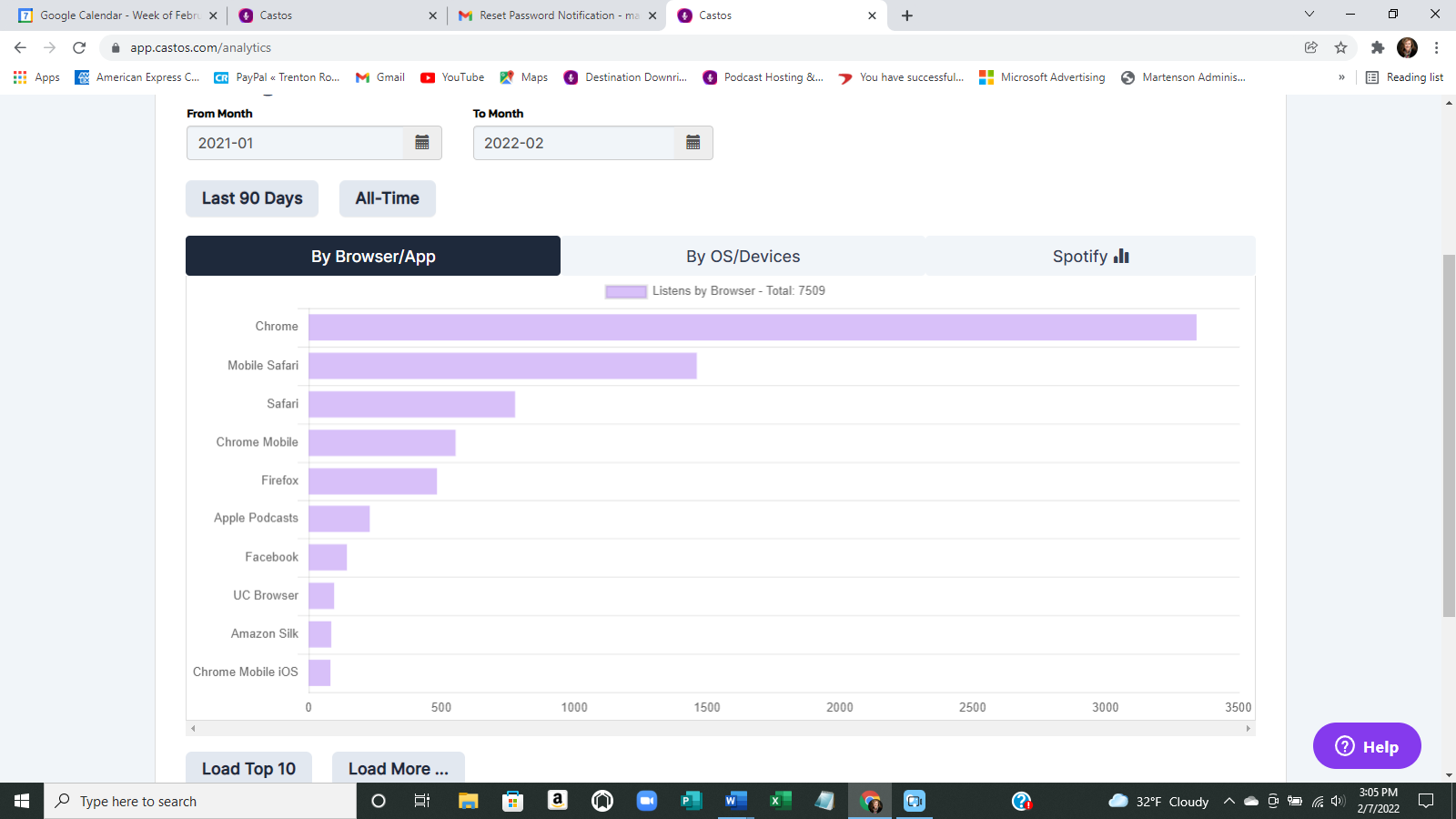 